Publicado en  el 06/02/2014 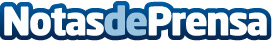 Crisis de Siria: informe sobre la brutalidad y los abusos contra los niñosDeclaración de UNICEF con motivo del Informe del Secretario General de Naciones Unidas sobre los niños y el conflicto armado en Siria.Datos de contacto:Nota de prensa publicada en: https://www.notasdeprensa.es/crisis-de-siria-informe-sobre-la-brutalidad-y_1 Categorias: Solidaridad y cooperación http://www.notasdeprensa.es